ای بنده بهاءاللّه و عزيز عبدالبهاء نامه تو رسيد مضمون…حضرت عبدالبهاءاصلی فارسی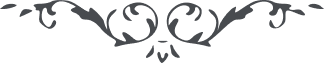 ٧١ ای بنده بهاءاللّه و عزيز عبدالبهاء نامه تو رسيد مضمون بسيار سبب سرور شد الحمد للّه از سفر من در بوداپست نتيجه‌ای حاصل شد زيرا نفوسی منجذب به ملکوت ابهی گشتند و مشتعل به نار محبّت اللّه شدند در ايّام حضرت مسيح با قوّت روح القدس يازده نفر منجذب شدند ولکن در نه روز نفوس مبارکی در بوداپست در ملکوت ابهی داخل شد ملاحظه کن که قوّت ملکوت ابهی به چه درجه است که به مجرّد ندا قلوب منجذب ميشود و مشتعل به نار محبّت اللّه ميگردد حال که چنين است ملاحظه نما که بعد چه خواهد شد يازده نفر در زمان مسيح مؤمن و موقن شدند حال ببين چه خبر است مليونها از ناقوس فرياد ميزند يامسيح يامسيح بعد از مدّتی قليله خواهی شنيد که از جميع اقاليم فرياد يابهاءالأبهی بلند است… 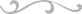 